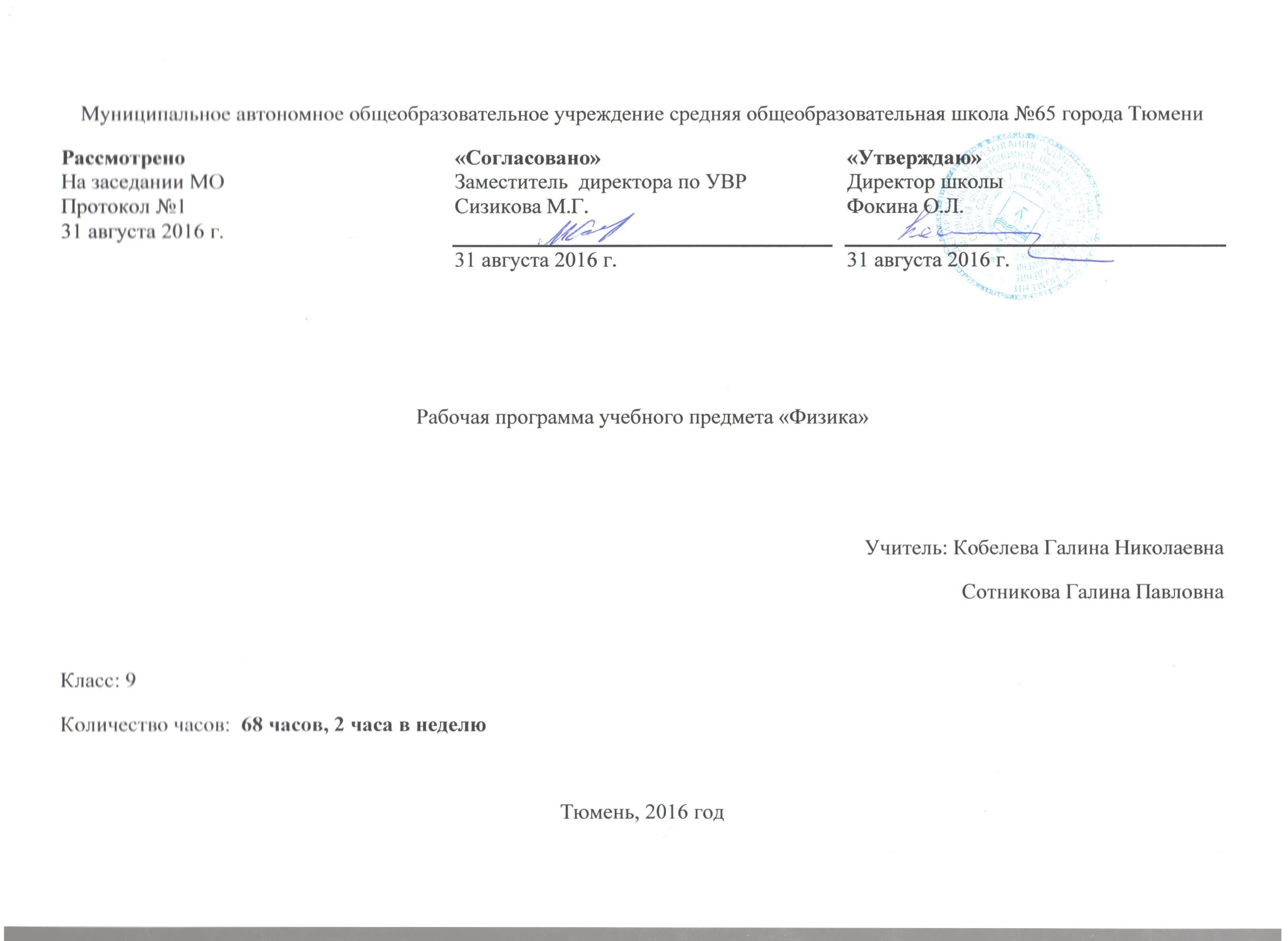 Пояснительная запискаРабочая программа составлена в соответствии с Федеральным законом «Об образовании в Российской Федерации» №273-ФЗ  от 12.12.2012 г.; Федеральным компонентом государственного стандарта общего образования (в ред. Приказа Минобрнауки России № 39 от 24.01.2012).Рабочая программа  по физике для 9 класса составлена на основе: Примерная программа общеобразовательных учреждений основного общего образования: «Физика» 7-11 кл. МО РФ; Программы « Физика» 7-9 класс., А. В. Перышкин А.В,  Гутник Е.М.,: Дрофа, 2010г.  При реализации рабочей программы используется УМК  Перышкин  А. В, Гутник Е. М., входящий в Федеральный перечень учебников, утвержденный Министерством образования и науки РФ. В рабочей программе раскрыто содержание изучаемого материала, а также пути формирования системы знаний, умений и способов деятельности, ценностных ориентиров и развития и социализации учащихся. Рабочая программа по физике включает: пояснительную записку; основное содержание с распределением учебных часов по разделам курса и классам, последовательность изучения тем и разделов; планируемые результаты на уровне требований к уровню подготовки выпускников.Общая характеристика учебного предметаФизика как наука о наиболее общих законах природы, выступая в качестве учебного предмета в школе, вносит существенный вклад в систему знаний об окружающем мире. Она раскрывает роль науки в экономическом и культурном развитии общества, способствует формированию современного научного мировоззрения. Для решения задач формирования основ научного мировоззрения, развития интеллектуальных способностей и познавательных интересов школьников в процессе изучения физики основное внимание необходимо уделять не передаче суммы готовых знаний, а знакомству с методами научного познания окружающего мира, постановке проблем, требующих от учащихся самостоятельной деятельности по их разрешению. Ознакомление школьников с методами научного познания предполагается проводить при изучении всех разделов курса физики, а не только при изучении специального раздела «Физика и физические методы изучения природы».Гуманитарное значение физики как составной части общего образовании состоит в том, что она вооружает школьника научным методом познания, позволяющим получать объективные знания об окружающем мире.Знание физических законов необходимо для изучения химии, биологии, физической географии, технологии, ОБЖ.Курс физики в рабочей программе основного общего образования структурируется на основе рассмотрения различных форм движения материи в порядке их усложнения: механические явления, тепловые явления, электромагнитные явления, квантовые явления. Физика в основной школе изучается на уровне рассмотрения явлений природы, знакомства с основными законами физики и применением этих законов в технике и повседневной жизни. Школьный курс физики – системообразующий для естественнонаучных учебных предметов, поскольку физические законы лежат в основе содержания курсов химии, биологии, географии и астрономии.Рабочая программа по физике определяет цели изучения физики в основной школе, содержание тем курса, дает распределение учебных часов по разделам курса, перечень рекомендуемых демонстрационных экспериментов учителя, опытов и лабораторных работ, выполняемых учащимися, а также планируемые результаты обучения физике.Цели и задачи изучения курсаИзучение физики в рамках настоящей рабочей программы ориентировано на достижение следующих целей:освоение знаний о механических, тепловых, электромагнитных и квантовых явлениях; величинах, характеризующих эти явления; законах, которым они подчиняются; методах научного познания природы и формирование на этой основе представлений о физической картине мира;овладение умениями проводить наблюдения, природных явлений, описывать и обобщать результаты наблюдений, использовать простые измерительные приборы для изучения физических явлений; представлять результаты наблюдений или измерений с помощью таблиц, графиков и выявлять на этой основе эмпирические зависимости; применять полученные знания для объяснения разнообразных природных явлений и процессов, принципов действия важнейших технических устройств, для решения физических задач;развитие познавательных интересов, интеллектуальных и творческих способностей в процессе приобретения знаний по физике с использованием различных источников информации и современных информационных технологий; воспитание убежденности в возможности познания законов природы и использования достижений физики на благо развития человеческой цивилизации; необходимости сотрудничества в процессе совместного выполнения задач, уважительного отношения к мнению оппонента при обсуждении проблем естественнонаучного содержания; готовности к морально-этической оценке использования научных достижений, чувства ответственности за защиту окружающей среды;использование приобретенных знаний и умений для решения практических задач повседневной жизни, обеспечения безопасности собственной жизни, рационального природопользования и охраны окружающей среды.Формы промежуточной:   Промежуточная текущая аттестация проводится в форме контрольных, самостоятельных работ; в конце учебного года проводится итоговая  контрольная работа. Место учебного предмета в учебном планеФедеральный базисный учебный план для образовательных учреждений Российской Федерации отводит 210 часов для обязательного изучения физики на ступени основного общего образования. В соответствии с учебным планом основного общего образования МАОУ СОШ №65 предмет «Физика» изучается в 9  классе 2 часа в неделю. Общий объём учебного предмета составляет 68 часов (34 учебных недели) Результаты освоения учебного предметаОбязательные результаты изучения курса «Физика» приведены в разделе «Планируемые результаты изучения учебного предмета» на уровне Требований к уровню подготовки выпускников по каждому году обучения, который полностью соответствует стандарту. Требования направлены на реализацию деятельностного и личностно-ориентированного подходов; освоение учащимися интеллектуальной и практической деятельности; овладение знаниями и умениями, необходимыми в повседневной жизни, позволяющими ориентироваться в окружающем мире, значимыми для сохранения окружающей среды и собственного здоровья.Рубрика «знать/понимать» включает требования к учебному материалу, который усваивается и воспроизводится учащимися. Выпускники должны понимать смысл изучаемых физических понятий и законов.Рубрика «уметь» включает требования, основанных на более сложных видах деятельности, в том числе творческой: объяснять физические явления, представлять результаты измерений с помощью таблиц, графиков и выявлять на этой основе эмпирические зависимости, решать задачи на применение изученных физических законов, приводить примеры практического использования полученных знаний, осуществлять самостоятельный поиск учебной информации.В рубрике «Использовать приобретенные знания и умения в практической деятельности и повседневной жизни» представлены требования, выходящие за рамки учебного процесса и нацеленные на решение разнообразных жизненных задач.Курсивом в тексте основного содержания рабочей программы выделен материал, который подлежит изучению, но не включается в Требования к уровню подготовки выпускников.Содержание учебного предметаОписание ценностных ориентиров содержания учебного предметаРабочая программа предусматривает формирование у школьников общеучебных умений и навыков, универсальных способов деятельности и ключевых компетенций. Приоритетами для школьного курса физики на этапе основного общего образования являются:Познавательная деятельность:использование для познания окружающего мира различных естественнонаучных методов: наблюдение, измерение, эксперимент, моделирование;формирование умений различать факты, гипотезы, причины, следствия, доказательства, законы, теории;овладение адекватными способами решения теоретических и экспериментальных задач;приобретение опыта выдвижения гипотез для объяснения известных фактов и экспериментальной проверки выдвигаемых гипотез.Информационно-коммуникативная деятельность:владение монологической и диалогической речью, развитие способности понимать точку зрения собеседника и признавать право на иное мнение;использование для решения познавательных и коммуникативных задач различных источников информации.Рефлексивная деятельность:владение навыками контроля и оценки своей деятельности, умением предвидеть возможные результаты своих действий:организация учебной деятельности: постановка цели, планирование, определение оптимального соотношения цели и средств.Программой предусмотрено изучение разделов:      1. Механика. Основы кинематики. Основы динамики	- 30  часов2. Механические колебания и волны. Звук 			- 11 часов3. Электромагнитные явления 					- 13 часов4. Строение атома и атомного ядра.				- 14 часов По программе за год учащиеся должны выполнить 5 контрольных работ и 6 лабораторных работ.Механика. Основы кинематикиМеханическое движение. Система отсчета и относительность движения. Материальная точка. Траектория. Путь и перемещение. Скорость (Скорость - векторная величина. Модуль вектора скорости). Равномерное прямолинейное движение. Ускорение. Равноускоренное прямолинейное движение. Наблюдение и описание различных видов механического движения, объяснение на основе законов кинематики. Измерение физических величин: времени, расстояния, скорости.Проведение  простых опытов и экспериментальных исследований по выявлению  зависимостей: пути от времени при равномерном и  равноускоренном движении.Практическое применение физических знаний для выявления зависимости тормозного пути автомобиля от его скорости.Фронтальные лабораторные работыИсследование равноускоренного движения тела без начальной скорости.ДемонстрацииОтносительность движения.Прямолинейное и криволинейное движение.Стробоскоп.Спидометр.Сложение перемещений.Падение тел в воздухе и разряженном газе (в трубке Ньютона).Определение ускорения при свободном падении.Направление скорости при движении по окружности.Основы динамикиИнерция. Взаимодействие тел. Первый закон Ньютона. Инерциальная система отсчета. Масса. Сила. Второй закон Ньютона. Сложение сил. Сила тяжести. Сила трения.Третий закон Ньютона. Закон всемирного тяготения. Вес тела. Невесомость.  Центр тяжести тела. Геоцентрическая и гелиоцентрическая системы мира. Движение по окружности. Движение искусственных спутников. Расчет первой космической скорости.Наблюдение и описание различных видов механического движения, взаимодействия тел; объяснение этих явлений на основе законов динамики Ньютона, закона всемирного тяготения. Измерение физических величин: времени, расстояния, скорости, массы, силы.Проведение простых опытов и экспериментальных исследований по выявлению зависимостей: пути от времени при равноускоренном движении.Практическое применение физических знаний для выявления зависимости тормозного пути автомобиля от его скорости.Лабораторные работыИзмерение ускорения свободного падения.ДемонстрацииПроявление инерции.Сравнение масс.Измерение сил.Второй закон Ньютона.Сложение сил, действующих на тело под углом друг к другу.Третий закон Ньютона.Законы сохранения в механикеИмпульс тела. Закон сохранения импульса. Реактивное движение. Закон сохранения механической энергии. ДемонстрацииЗакон сохранения импульса.Реактивное движение.Модель ракеты.Механические колебания и волныМеханические колебания. Период, частота, амплитуда колебаний. Механические волны. Длина волны. Звук. Громкость звука и высота тона. Наблюдение и описание механических колебаний и волн; объяснение этих явлений на основе законов динамики Ньютона, закона сохранения механической энергии. Измерение физических величин: времени, периода колебаний маятника.Проведение простых опытов и экспериментальных исследований по выявлению зависимостей периода колебаний маятника от длины нити, периода колебаний груза на пружине от массы груза и от жесткости пружины.Лабораторные работыИсследование зависимости периода и частоты колебаний математического маятника от его длины.ДемонстрацииСвободные колебания груза на нити и груза на пружине.Зависимость периода колебаний груза на пружине от жесткости пружины и массы груза.Зависимость периода колебаний груза на нити от ее длины.Вынужденные колебания.Резонанс маятников.Применение маятника в часах.Распространение поперечных и продольных волн.Колеблющиеся тела как источник звука.Зависимость громкости звука от амплитуды колебаний.Зависимость высоты тона от частоты колебаний.Электромагнитные явленияОпыт Эрстеда. Магнитное поле тока. Электромагнит. Действие магнитного поля на проводник с током. Электромагнитная индукция. Опыты Фарадея. Электроизмерительные приборы. Электрогенератор. Переменный ток. Трансформатор. Передача электрической энергии на расстояние. Колебательный контур. Электромагнитные колебания. Электромагнитные волны. Скорость распространения электромагнитных волн. Электромагнитная природа света. Принципы радиосвязи и телевидения. Дисперсия света.  Влияние электромагнитных излучений на живые организмы.Проведение простых физических опытов и экспериментальных исследований по изучению: действия магнитного поля на проводник с током.  Практическое применение физических знаний для безопасного обращения с электробытовыми приборами; предупреждения опасного воздействия на организм человека электрического тока и электромагнитных излучений.Лабораторные работыИзучение явления электромагнитной индукции.ДемонстрацииОбнаружение магнитного поля проводника с током.Расположение магнитных стрелок вокруг прямого проводника с током.Усиление магнитного поля катушки с током введением в нее железного сердечника.Применение электромагнитов.Движение прямого проводника и рамки с током в магнитное поле.Устройство и действие электрического двигателя постоянного тока.Модель генератора переменного тока.8.	Взаимодействие постоянных магнитов.Строение атома и атомного ядра Радиоактивность. Альфа-, бета - и гамма-излучения. Радиоактивность. Альфа-, бета- и гамма-излучения. Период полураспада.Опыты Резерфорда. Планетарная модель атома. Оптические спектры. Поглощение и испускание света атомами.Состав атомного ядра. Энергия связи атомных ядер. Ядерные реакции. Источники энергии Солнца и звезд. Ядерная энергетика.Дозиметрия. Влияние радиоактивных излучений на живые организмы. Экологические проблемы работы атомных электростанций. Наблюдение и описание оптических спектров различных веществ, их объяснение на основе представлений о строении атома. Практическое применение физических знаний для защиты от опасного воздействия на организм человека радиоактивных излучений; для измерения радиоактивного фона и оценки его безопасности.Лабораторные работыИзучение деления ядра атома урана по фотографии треков.Изучение треков заряженных частиц по готовым фотографиям.Тематическое планирование – Физика-9(2ч в неделю)Требования к уровню подготовки выпускников 9 класса В результате изучения физики в 9 классе ученик должензнать/понимать:смысл понятий: физическое явление, физический закон, взаимодействие, электрическое поле, магнитное поле, волна, атом, атомное ядро, ионизирующие излучения;смысл физических величин: путь, скорость, ускорение, масса, сила, импульс, работа, мощность, кинетическая энергия, потенциальная энергия, коэффициент полезного действия;смысл физических законов: Ньютона, всемирного тяготения, сохранения импульса и механической энергии.уметь:описывать и объяснять физические явления: равномерное прямолинейное движение, равноускоренное прямолинейное движение, механические колебания и волны, электромагнитную индукцию;использовать физические приборы и измерительные инструменты для измерения физических величин: расстояния, промежутка времени, силы;представлять результаты измерений с помощью таблиц, графиков и выявлять на этой основе эмпирические зависимости: пути от времени, силы упругости от удлинения пружины, силы трения от силы нормального давления, периода колебаний маятника от длины нити, периода колебаний груза на пружине от массы груза и жесткости пружины;выражать результаты измерений и расчетов в единицах Международной системы (Си);приводить примеры практического использования физических знаний о механических, электромагнитных и квантовых явлениях;решать задачи на применение изученных физических законов;осуществлять самостоятельный поиск информации естественно-научного содержания с использованием различных источников (учебных текстов, справочных и научно-популярных изданий, компьютерных баз данных, ресурсов Интернета), ее обработку и представление в различных формах (словесно, с помощью графиков, математических символов, рисунков и структурных схем);использовать приобретенные знания и умения в практической деятельности и повседневной жизни: для обеспечения безопасности в процессе использования транспортных средств, рационального применения простых механизмов; для защиты от опасного воздействия на организм человека радиоактивных излучений; для измерения радиоактивного фона и оценки его безопасности.Критерии и нормы оценки знаний и умений обучающихсяОбучающийся, успешно освоивший Федеральный компонент государственного стандарта основного общего образования по физике имеет       итоговую оценку за курс изучения физики не менее «3».       Оценка «5» ставится в случае: 1. Знания, понимания, глубины усвоения обучающимися всего объёма программного материала. 2. Умения выделять главные положения в изученном материале, на основании фактов и примеров обобщать, делать выводы, устанавливать межпредметные и внутрипредметные связи, творчески применять полученные знания в незнакомой ситуации. 3. Отсутствия ошибок и недочётов при воспроизведении изученного материала, при устных ответах устранения отдельных неточностей с помощью дополнительных вопросов учителя, соблюдения культуры письменной и устной речи, правил оформления письменных работ.       Оценка «4» ставится в случае: 1. Знания всего изученного программного материала. 2. Умения выделять главные положения в изученном материале, на основании фактов и примеров обобщать, делать выводы, устанавливать внутрипредметные связи, применять полученные знания на практике. 3. Допущения незначительных (негрубых) ошибок, недочётов при воспроизведении изученного материала; соблюдения основных правил культуры письменной и устной речи, правил оформления письменных работ.       Оценка «3» ставится в случае: 1. Знания и усвоения материала на уровне минимальных требований программы, затруднения при самостоятельном воспроизведении, возникновения необходимости незначительной помощи преподавателя. 2. Умения работать на уровне воспроизведения, затруднения при ответах на видоизменённые вопросы. 3. Наличия грубой ошибки, нескольких грубых ошибок при воспроизведении изученного материала; незначительного несоблюдения основных правил культуры письменной и устной речи, правил оформления письменных работ.       Оценка «2» ставится в случае: 1. Знания и усвоения материала на уровне ниже минимальных требований программы; наличия отдельных представлений об изученном материале. 2. Отсутствия умения работать на уровне воспроизведения, затруднения при ответах на стандартные вопросы. 3. Наличия нескольких грубых ошибок, большого числа негрубых при воспроизведении изученного материала, значительного несоблюдения основных правил культуры письменной и устной речи, правил оформления письменных работ. Критерии и нормы оценки знаний и умений обучающихся за устный ответ      Оценка "5" ставится, если ученик: 1.Показывает глубокое и полное знание и понимание всего программного материала; полное понимание сущности рассматриваемых понятий, явлений и закономерностей, теорий, взаимосвязей. 2.Умеет составить полный и правильный ответ на основе изученного материала; выделять главные положения, самостоятельно подтверждать ответ конкретными примерами, фактами; самостоятельно и аргументировано делать анализ, обобщения, выводы; устанавливать межпредметные связи (на основе ранее приобретённых знаний) и внутрипредметные связи, творчески применять полученные знания в незнакомой ситуации; последовательно, чётко, связно, обоснованно и безошибочно излагать учебный материал. Умеет составлять ответ в логической последовательности с использованием принятой терминологии; делать собственные выводы; формулировать точное определение и истолкование основных понятий, законов, теорий. Может при ответе не повторять дословно текст учебника; излагать, материал литературным языком; правильно и обстоятельно отвечать на дополнительные вопросы учителя; самостоятельно и рационально использовать наглядные пособия, справочные материалы, учебник, дополнительную литературу, первоисточники; применять систему условных обозначений при ведении записей, сопровождающих ответ; использовать для доказательства выводов из наблюдений и опытов. 3. Самостоятельно, уверенно и безошибочно применяет полученные знания в решении проблем на творческом уровне; допускает не более одного недочёта, который легко исправляет по требованию учителя; имеет необходимые навыки работы с приборами, чертежами, схемами, графиками, картами, сопутствующими ответу; записи, сопровождающие ответ, соответствуют требованиям.       Оценка "4" ставится, если ученик: 1. Показывает знания всего изученного программного материала. Даёт полный и правильный ответ на основе изученных теорий; допускает незначительные ошибки и недочёты при воспроизведении изученного материала, небольшие неточности при использовании научных терминов или в выводах, обобщениях из наблюдений. Материал излагает в определённой логической последовательности, при этом допускает одну негрубую ошибку или не более двух недочётов, которые может исправить самостоятельно при требовании или небольшой помощи преподавателя; подтверждает ответ конкретными примерами; правильно отвечает на дополнительные вопросы учителя. 2.Умеет самостоятельно выделять главные положения в изученном материале; на основании фактов и примеров обобщать, делать выводы. Устанавливать внутрипредметные связи. Может применять полученные знания на практике в видоизменённой ситуации, соблюдать основные правила культуры устной речи; использовать при ответе научные термины. 3. Не обладает достаточным навыком работы со справочной литературой, учебником, первоисточником (правильно ориентируется, но работает медленно).      Оценка "3" ставится, если ученик: 1. Усваивает основное содержание учебного материала, но имеет пробелы, не препятствующие дальнейшему усвоению программного материала. 2. Излагает материал несистематизированно, фрагментарно, не всегда последовательно; показывает недостаточнуюсформированность отдельных знаний и умений; слабо аргументирует выводы и обобщения, допускает ошибки при их формулировке; не использует в качестве доказательства выводы и обобщения из наблюдений, опытов или допускает ошибки при их изложении; даёт нечёткие определения понятий. 3. Испытывает затруднения в применении знаний, необходимых для решения задач различных типов, практических заданий; при объяснении конкретных явлений на основе теорий и законов; отвечает неполно на вопросы учителя или воспроизводит содержание текста учебника, но недостаточно понимает отдельные положения, имеющие важное значение в этом тексте, допуская одну-две грубые ошибки.       Оценка "2" ставится, если ученик: 1. Не усваивает и не раскрывает основное содержание материала; не знает или не понимает значительную часть программного материала в пределах поставленных вопросов; не делает выводов и обобщений. 2. Имеет слабо сформированные и неполные знания, не умеет применять их при решении конкретных вопросов, задач, заданий по образцу. 3. При ответе на один вопрос допускает более двух грубых ошибок, которые не может исправить даже при помощи учителя.       Критерии и нормы оценки знаний и умений обучающихся за самостоятельные письменные и контрольные работы      Оценка «5» ставится, если ученик:1. Выполняет работу без ошибок и /или/ допускает не более одного недочёта. 2. Соблюдает культуру письменной речи; правила оформления письменных работ.      Оценка «4» ставится, если ученик: 1. Выполняет письменную работу полностью, но допускает в ней не более одной негрубой ошибки и одного недочёта и /или/ не более двух недочётов. 2. Соблюдает культуру письменной речи, правила оформления письменных работ, но -допускает небольшие помарки при ведении записей.       Оценка «3» ставится, если ученик: 1. Правильно выполняет не менее половины работы. 2. Допускает не более двух грубых ошибок, или не более одной грубой, одной негрубой ошибки и одного недочёта, или не более трёх негрубых ошибок, или одной негрубой ошибки и трёх недочётов, или при отсутствии ошибок, но при наличии пяти недочётов. 3. Допускает незначительное несоблюдение основных норм культуры письменной речи, правил оформления письменных работ.       Оценка «2» ставится, если ученик: 1. Правильно выполняет менее половины письменной работы. 2. Допускает число ошибок и недочётов, превосходящее норму, при которой может быть выставлена оценка "3". 3. Допускает значительное несоблюдение основных норм культуры письменной речи, правил оформления письменных работ. Примечание— учитель имеет право поставить ученику оценку выше той, которая предусмотрена нормами, если им работа выполнена в оригинальном варианте. — оценки с анализом работ доводятся до сведения учащихся, как правило, на последующем уроке; предусматривается работа над ошибками и устранение пробелов в знаниях и умениях учеников. Критерии и нормы оценки знаний и умений обучающихся за практические и лабораторные работы      Оценка «5» ставится, если: 1. Правильной самостоятельно определяет цель данных работ; выполняет работу в полном объёме с соблюдением необходимой последовательности проведения опытов, измерений. 2. Самостоятельно, рационально выбирает и готовит для выполнения работ необходимое оборудование; проводит данные работы в условиях, обеспечивающих получение наиболее точных результатов. 3. Грамотно, логично описывает ход практических (лабораторных) работ, правильно формулирует выводы; точно и аккуратно выполняет все записи, таблицы, рисунки, чертежи, графики, вычисления. 4. Проявляет организационно-трудовые умения: поддерживает чистоту рабочего места, порядок на столе, экономно расходует материалы; соблюдает правила техники безопасности при выполнении работ.      Оценка «4» ставится, если ученик: 1. Выполняет практическую (лабораторную) работу полностью в соответствии с требованиями при оценивании результатов на "5", но допускает в вычислениях, измерениях два — три недочёта или одну негрубую ошибку и один недочёт. 2. При оформлении работ допускает неточности в описании хода действий; делает неполные выводы при обобщении.       Оценка «3» ставится, если ученик: 1. Правильно выполняет работу не менее, чем на 50%, однако объём выполненной части таков, что позволяет получить верные результаты и сделать выводы по основным, принципиальным важным задачам работы. 2. Подбирает оборудование, материал, начинает работу с помощью учителя; или в ходе проведения измерений, вычислений, наблюдений допускает ошибки, неточно формулирует выводы, обобщения. 3. Проводит работу в нерациональных условиях, что приводит к получению результатов с большими погрешностями; или в отчёте допускает в общей сложности не более двух ошибок (в записях чисел, результатов измерений, вычислений, составлении графиков, таблиц, схем и т.д.), не имеющих для данной работы принципиального значения, но повлиявших на результат выполнения. 4. Допускает грубую ошибку в ходе выполнения работы: в объяснении, в оформлении, в соблюдении правил техники безопасности, которую ученик исправляет по требованию учителя.       Оценка "2" ставится, если ученик:1. Не определяет самостоятельно цель работы, не может без помощи учителя подготовить соответствующее оборудование; выполняет работу не полностью, и объём выполненной части не позволяет сделать правильные выводы. 2. Допускает две и более грубые ошибки в ходе работ, которые не может исправить по требованию педагога; или производит измерения, вычисления, наблюдения неверно. Критерии и нормы оценки знаний и умений обучающихся за наблюдением объектов      Оценка «5» ставится, если ученик: 1. Правильно проводит наблюдение по заданию учителя. 2. Выделяет существенные признаки у наблюдаемого объекта, процесса. 3. Грамотно, логично оформляет результаты своих наблюдений, делает обобщения, выводы.       Оценка "4" ставится, если ученик: 1. Правильно проводит наблюдение по заданию учителя. 2. Допускает неточности в ходе наблюдений: при выделении существенных признаков у наблюдаемого объекта, процесса называет второстепенные. 3. Небрежно или неточно оформляет результаты наблюдений.       Оценка "3" ставится, если ученик: 1. Допускает одну-две грубые ошибки или неточности в проведении наблюдений по заданию учителя. 2. При выделении существенных признаков у наблюдаемого объекта, процесса называет лишь некоторые из них. 3. Допускает одну-две грубые ошибки в оформлении результатов, наблюдений и выводов.       Оценка «2» ставится, если ученик: 1.Допускает три-четыре грубые ошибки в проведении наблюдений по заданию учителя. 2. Неправильно выделяет признаки наблюдаемого объекта, процесса. Примечание. Оценки с анализом умений и навыков проводить наблюдения доводятся до сведения учащихся, как правило, на последующем уроке, после сдачи отчёта. Учебно-методическое и материально-техническое обеспечение образовательного процессаДля обучения учащихся основной школы основам физических знаний необходима постоянная опора процесса обучения на демонстрационный физический эксперимент, выполняемый учителем и воспринимаемый одновременно всеми учащимися класса, а также на лабораторные работы и опыты, выполняемые учащимися. Поэтому физический кабинет оснащён полным комплектом демонстрационного и лабораторного оборудования в соответствии с перечнем оборудования для основной и средней школы, в т.ч. комплексом «Архимед».Система демонстрационных опытов по физике предполагает использование как стрелочных электроизмерительных приборов, так и цифровых средств измерений.Лабораторное и  демонстрационное оборудование хранится в шкафах в специально отведённой лаборантской комнате. Использование тематических комплектов лабораторного оборудования по механике, молекулярной физике, электричеству и оптике позволяет:формировать общеучебное умение подбирать учащимися необходимое оборудование для самостоятельного исследования;проводить экспериментальные работы на любом этапе урока;уменьшать трудовые затраты учителя при подготовке к урокам.Кабинет физики снабжён электричеством и водой в соответствии с правилами техники безопасности.  К демонстрационному столу  подведено напряжение 42 В и 220 В. Одно полотно доски в кабинете стальное.В кабинете физики имеется:противопожарный инвентарь;аптечка с набором перевязочных средств и медикаментов;инструкция по правилам безопасности для обучающихся;журнал регистрации инструктажа по правилам безопасности труда.Кроме демонстрационного и лабораторного оборудования, кабинет физики оснащён:комплектом технических средств обучения, компьютером с мультимедиапроектором, экраном;компьютерной измерительной системой с датчиками (цифровая лаборатория «Архимед»);комплектом для подготовки и проведения ГИА;учебно-методической, справочной и научно-популярной литературой (учебниками, сборниками задач, журналами и т.п.);картотекой с заданиями для индивидуального обучения, организации самостоятельных работ учащихся, проведения контрольных работ;портретами выдающихся физиков.Кабинет физики оснащён комплектом тематических таблиц по всем разделам школьного курса физики.Основная и дополнительная литератураПерышкин А.В, Гутник Е. М., Физика 9 класс;Примерная программа по физике для основной школы. ( В.О. Орлов, О.Ф. Кабардин, В.А. Коровин, А.Ю. Пентин, Н.С. Пурышева, В.Е. Фрадкин); Сборник программ «Физика. Астрономия. 7-11 класс. Дрофа, 2011 Авторская  программа по физике для основной школы, 7-9класс А. В. Перышкин, Н.В. Филонович, Е. М. Гутник., Дрофа, 2011Контрольные и самостоятельные работы по физике 7кл. О.И. Громцева М. Экзамен. 2013Дидактические материалы. Физика. 9 класс А. Е. Марон, Е. А. Марон. М. Дрофа. 2011Интернет-ресурсы:- http://www.fizika.ru - электронные учебники по физике.- http://class-fizika.narod.ru - наглядные м/м пособия к урокам, тесты по   темам.- http://fizika-class.narod.ru - видео-опыты на уроках.- http://www.openclass.ru - цифровые образовательные ресурсы.- http://www.proshkolu.ru - библиотека – всё по предмету «Физика».- http://www.afizika.ru/- занимательная физика. - http://interneturok.ru/ru/school/physics/7-klass/fizika-7-klass-peryshkin-a-vКАЛЕНДАРНО-ТЕМАТИЧЕСКОЕ ПЛАНИРОВАНИЕ  9 А,Б класс (68 часов – 2 часа в неделю)Тематическое планирование 9 В,Г,Д  классы                                             Раздел 1. Механика. Основы кинематики. Основы динамики - 28 часов                                                            Тема 1. Прямолинейное равномерное движение (4 часа)                                               Тема 2. Прямолинейное равноускоренное движение (8 часов)                                              Тема 4. Импульс тела. Закон сохранения импульса  (4часа)                                                                          Раздел 2. Механические колебания. Звук  (11 часов)                                                             Раздел 3. Электромагнитные явления (14часов)                                 Раздел 4. Строение атома и атомного ядра, использование энергии атомных ядер (15часов)Тема9 А,Б9 В,Г,ДЛабораторныеработыКонтрольные работыМеханика. Основы кинематики. Основы динамики 1.  Прямолинейное равномерное движение2. Прямолинейное равноускоренное движение  3.  Законы динамики4.  Импульс тела. Закон сохранения импульса  Механические колебания. Звук  Электромагнитные явленияСтроение атома и атомного ядра, использование энергии атомных ядер30491251113142848124111415№1№2№3№4№5,6№1№2№3№4№5№ урокаТема урокаТип/форма   урокаКол-во часовПланируемые результаты обученияПрактическая частьВиды и форма контроляДата проведенияРаздел 1. Механика. Основы кинематики. Основы динамики - 30 часовТема 1. Прямолинейное равномерное движение (4 часа)Раздел 1. Механика. Основы кинематики. Основы динамики - 30 часовТема 1. Прямолинейное равномерное движение (4 часа)Раздел 1. Механика. Основы кинематики. Основы динамики - 30 часовТема 1. Прямолинейное равномерное движение (4 часа)Раздел 1. Механика. Основы кинематики. Основы динамики - 30 часовТема 1. Прямолинейное равномерное движение (4 часа)Раздел 1. Механика. Основы кинематики. Основы динамики - 30 часовТема 1. Прямолинейное равномерное движение (4 часа)Раздел 1. Механика. Основы кинематики. Основы динамики - 30 часовТема 1. Прямолинейное равномерное движение (4 часа)Раздел 1. Механика. Основы кинематики. Основы динамики - 30 часовТема 1. Прямолинейное равномерное движение (4 часа)Раздел 1. Механика. Основы кинематики. Основы динамики - 30 часовТема 1. Прямолинейное равномерное движение (4 часа)1Техника безопасности в кабинете физики (ТБ). Материальная точка. Система отсчетаКомбинированный урок1Знать понятия: механическое движение, материальная точка, система и тело отсчета.Уметь приводить примеры механического движенияФронтальный опрос02.092Траектория, путь и перемещениеКомбинированный урок1Знать понятия: траектория, путь, перемещение.Уметь объяснять их физический смысл. Физический диктант, задания на соответствие07.093Прямолинейное равномерное движениеКомбинированный урок1Знать понятия: скорость, прямолинейное равномерное движение.Уметь описать и объяснить движение.Самостоятельная работа09.094Графическое представление прямолинейного равномерного движения.Комбинированный урок1Уметь строить и читать графики координаты и скорости прямолинейного равномерного движения.Тест. Решение задач14.09Тема 2. Прямолинейное равноускоренное движение (9 часов)Тема 2. Прямолинейное равноускоренное движение (9 часов)Тема 2. Прямолинейное равноускоренное движение (9 часов)Тема 2. Прямолинейное равноускоренное движение (9 часов)Тема 2. Прямолинейное равноускоренное движение (9 часов)Тема 2. Прямолинейное равноускоренное движение (9 часов)Тема 2. Прямолинейное равноускоренное движение (9 часов)Тема 2. Прямолинейное равноускоренное движение (9 часов)5Прямолинейное равноускоренное движение. УскорениеУрок изучения нового материала1Знать понятия: ускорение, прямолинейное равноускоренное движение.Уметь объяснять и описать движениеФронтальный опрос16.096Скорость прямолинейного равноускоренного движения. График скорости.Комбинированный урок1Знать понятия: скорость, проекция скорости, начальная и конечная скорости. Уметь объяснять их физический смысл, строить графики скоростиСамостоятельная работа21.097Перемещение при прямолинейном равноускоренном движенииКомбинированный урок1Знать понятия: перемещение при движении с ускорением, уравнение равноускоренного движения.Уметь объяснить физический смыслФизический диктант, задания на соответствие23.098Перемещение при прямолинейном равноускоренном движении без начальной скоростиКомбинированный урок1Знать понятия: перемещение при движении с ускорением, уравнение равноускоренного движения, начальная и конечная скорости.Уметь объяснить физический смыслСамостоятельная работа28.099Лабораторная работа №1 «Исследование равноускоренного движения без начальной скорости»Урок практикум1Приобретение навыков при работе с оборудованием (секундомер, измерительная линейка).Уметь определять погрешность измерения физической величиныЛабораторная работаСамостоятельная работа. Оформление работы, выводы30.0910Решение задач на прямолинейное равноускоренное движениеКомбинированный урок1Уметь решать и оформлять задачи, применять изученные законы к решению комбинированных задачСамостоятельная работа05.1011Решение графических задач на прямолиней-ное равноускоренное движениеКомбинированный урок1Уметь решать графические задачи, читать графикиТестирование07.1012Обобщение «Основы кинематики»Комбинированный урок1Прямолинейное равномерное и равноускоренное движениеСамостоятельная работа12.1013Контрольная работа №1 «Кинематика материальной точки»Урок контроля знаний1Прямолинейное равномерное и равноускоренное движениеУметь применять полученные знания при решении задачКонтрольная работа14.10Тема 3. Законы динамики (12 часов)Тема 3. Законы динамики (12 часов)Тема 3. Законы динамики (12 часов)Тема 3. Законы динамики (12 часов)Тема 3. Законы динамики (12 часов)Тема 3. Законы динамики (12 часов)Тема 3. Законы динамики (12 часов)Тема 3. Законы динамики (12 часов)14Относительность механического движенияУрок изучения нового материала1Понимать и объяснять относительность перемещения и скорости.Фронтальный опрос19.1015Инерциальные системы отсчета. Первый закон НьютонаКомбинированный урок1Знать содержание первого закона Ньютона, понятия «инерция», «инерциальная система отсчета»Решение качественных задач21.1016Второй закон НьютонаУрок изучения нового материала1Знать содержание второго закона Ньютона, формулу, единицы измерения физических величин в системе СИ. Написать и объяснить формулуФронтальный опрос или физический диктант.26.1017Третий закон Ньютона.Урок изучения нового материала1Знать содержание третьего закона Ньютона. Написать и объяснить формулу. Знать границы применимости законов Ньютона, приводить примерыСамостоятельная работа. Решение задач28.1018Свободное падение телУрок изучения нового материала1Уметь объяснить физический смысл свободного паденияФронтальный опрос или физический диктант.09.1119Движение тела, брошенного вертикально вверхУрок изучения нового материала1Уметь объяснить физ. смысл свободного падения, реш. зад. на расчет скор. и высоты при свобод. движенииСамостоятельная работа. Решение задач11.1120Лабораторная работа №2 «Измерение ускорения свободного падения»Урок практикум1Приобретение навыков при работе с оборудованиемЛабораторная работаСамостоятельная работа. Оформление работы, выводы16.1121Закон всемирного тяготения.Урок изучения нового материала1Знать понятия: гравитационное взаимодействие, гравитационная постоянная, границы применимости закона.Написать и объяснить формулу.Самостоятельная работа. Решение задач18.1122Ускорение свободного падения на Земле и других небесных телахУрок изучения нового материала1Знать понятия: сила тяжести, ускорение свободного падения, объяснять их физический смысл, знать зависимость ускорения свободного падения от широты и высоты над Землей.Фронтальный опрос или физический диктант.23.1123Прямолинейное и криволинейное движение. Движение тела по окружности с постоянной по модулю скоростьюУрок изучения нового материала1Знать природу, определение криволинейного движения, приводить примеры; физическую величину, единицу измерения периода, частоты, угловой скоростиСамостоятельная работа.25.1124Искусственные спутники ЗемлиУрок изучения нового материала1Уметь рассчитывать первую космическую скоростьФронтальный опрос30.1125Решение задач на движение по окружностиКомбинированный урок1Уметь применять знания при решении соответствующих задачСамостоятельная работа.02.12Тема 4. Импульс тела. Закон сохранения импульса  (5часа)Тема 4. Импульс тела. Закон сохранения импульса  (5часа)Тема 4. Импульс тела. Закон сохранения импульса  (5часа)Тема 4. Импульс тела. Закон сохранения импульса  (5часа)Тема 4. Импульс тела. Закон сохранения импульса  (5часа)Тема 4. Импульс тела. Закон сохранения импульса  (5часа)Тема 4. Импульс тела. Закон сохранения импульса  (5часа)Тема 4. Импульс тела. Закон сохранения импульса  (5часа)26Импульс тела Закон сохранения импульсаУрок изучения нового материала1Знать понятия: импульс тела и импульс силыФронтальный опрос07.1227Реактивное движениеУрок изучения нового материала1Знать практическое использование закона сохранения импульса. Написать формулы и объяснить их. Реактивное движениеПрименять закон сохранения импульса для расчета результатов взаимодействия телФронтальный опрос09.1228Решение задач на закон сохранения импульсаКомбинированный урок1Уметь применять знания при решении соответствующих задачСамостоятельная работа14.1229Закон сохранения механической энергииУрок изучения нового материала1Уметь применять закон сохранения механической энергии при решении задачСамостоятельная работа. Решение задач16.1230Контрольная работа  №2 «Динамика материальной точки»Урок контроля знаний1Законы динамики. Законы сохраненияУметь применять полученные знания при решении задачКонтрольная работа21.12Раздел 2. Механические колебанияТема 5. Звук  (11 часов)Раздел 2. Механические колебанияТема 5. Звук  (11 часов)Раздел 2. Механические колебанияТема 5. Звук  (11 часов)Раздел 2. Механические колебанияТема 5. Звук  (11 часов)Раздел 2. Механические колебанияТема 5. Звук  (11 часов)Раздел 2. Механические колебанияТема 5. Звук  (11 часов)Раздел 2. Механические колебанияТема 5. Звук  (11 часов)Раздел 2. Механические колебанияТема 5. Звук  (11 часов)31Свободные и вынуж-денные колебания, колебательные системы.Урок изучения нового материала1Знать условия существования колебаний, приводить примеры.Фронтальный опрос23.1232Величины, характеризующие колебательное движение.Урок изучения нового материала1Знать уравнение колебательного движения. Написать формулу и объяснить.Период, частота, амплитуда колебанийФронтальный опрос28.1233Лабораторная работа №3 «Исследование зависимости периода и частоты свободных колебаний математи-ческого маятника от его длины»Урок практикум1Приобретение навыков при работе с оборудованиемЛабораторная работаСамостоятельная работа. Оформление работы, выводы30.1218.0134Превращение энергии при колебательном движении. Затухающие и вынужденные колебанияУрок изучения нового материала1Объяснять и применять закон сохранения энергии для определения полной энергии колеблющегося тела.Вынужденные колебания. РезонансСамостоятельная работа. Решение задач18.01 20.0135Распространение колебаний в упругой среде. ВолныУрок изучения нового материала1Знать определение механических волн, виды волнСамостоятельная работа. Решение задач20.01 36Характеристики волнУрок изучения нового материала1Знать основные характеристики волн, характер распространения колебательных процессов в трехмерном пространствеФронтальный опрос или физический диктант25.0137Звуковые колебания. Источники звукаУрок изучения нового материала1Знать понятие звуковых волн, источники звука привести примеры.Фронтальный опрос или физический диктант27.0138Высота, тембр, громкость звукаУрок изучения нового материала1Знать физические характеристики звука: высота, тембр, громкость.Фронтальный опрос01.0239Звуковые волныУрок изучения нового материала1Знать и уметь объяснить особенности распространения звука в различных средахСамостоятельная работа. Решение задач03.0240Отражение звука. ЭхоУрок изучения нового материала1Знать особенности поведения звуковых волн на границе раздела двух сред.Отражение звука. ЭхоСамостоятельная работа. Решение задач08.0241Контрольная работа №3«Механические колебания и волны. Звук»Урок контроля знаний1Уметь решать задачи на механические колебания и волны. ЗвукКонтрольная работа10.02Раздел 3. Электромагнитные явленияТема 6. Электромагнитные явления (13часов)Раздел 3. Электромагнитные явленияТема 6. Электромагнитные явления (13часов)Раздел 3. Электромагнитные явленияТема 6. Электромагнитные явления (13часов)Раздел 3. Электромагнитные явленияТема 6. Электромагнитные явления (13часов)Раздел 3. Электромагнитные явленияТема 6. Электромагнитные явления (13часов)Раздел 3. Электромагнитные явленияТема 6. Электромагнитные явления (13часов)Раздел 3. Электромагнитные явленияТема 6. Электромагнитные явления (13часов)Раздел 3. Электромагнитные явленияТема 6. Электромагнитные явления (13часов)42Магнитное поле. Однородное и неоднородное магнитное полеУрок изучения нового материала1Знать понятие: магнитное поле. Опыт Эрстеда. Взаимодействие магнитов. Магнитное поле тока и условия его возникновения и проявленияФронтальный опрос15.0243Графическое изображение магнитного поляУрок изучения нового материала1Понимать структуру магнитного поля, уметь объяснять на примерах графиков и рисунковРешение качественных задач17.0244Обнаружение магнитного поля по его действию на электрический ток. Правило левой руки.Комбинированный урок1Знать силу Ампера, объяснять физический смысл.Самостоятельная работа. Решение задач22.0245Индукция магнитного поляУрок изучения нового материала1Знать силовую характеристику магнитного поля – индукциюСамостоятельная работа. Решение задач24.0246Действие магнитного поля на движущуюся заряженную частицуУрок изучения нового материала1Знать силу Лоренца, объяснять физический смыслУметь решать задачи на применение силы Ампера и силы Лоренца.Самостоятельная работа. Решение задач01.0347Магнитный потокУрок изучения нового материала1Знать понятие «магнитный поток», написать формулу и объяснитьФронтальный опрос или физический диктант03.0348Явление электромагнитной индукции. СамоиндукцияКомбинированный урок1Знать понятия: электромагнитная индукция, самоиндукция, правило Ленца, написать формулу и объяснить. Опыты Фарадея. Электроизмерительные приборы. Колебательный контурРешение качественных задач10.0349Лабораторная работа № 4 «Изучение явления электромагнитной индукции»Урок практикум1Знать понятие «электромагнитная индукция», технику безопасности при работе с электроприборамиЛабораторная работаСамостоятельная работа. Оформление работы, выводы15.0350Получение переменного электрического тока. Трансформатор. Передача электрической энергии на расстояниеКомбинированный урок1Знать способы получения электрического тока, принцип действия трансформатора. Уметь объяснить. Электрогенератор. Передача  электрической  энергии на расстояние. Решение качественных задач17.0351Электромагнитное полеКомбинированный урок1Знать понятие «электромагнитное поле» и условия его существования.Фронтальный опрос или физический диктант22.0352Электромагнитные волны. Шкала электромагнитных волнКомбинированный урок1Понимать механизм возникновения электромагнитных волн. Знать зависимость свойств излучений от их длины, приводить примеры.Фронтальный опрос или физический диктант24.0353Электромагнитная природа света.Комбинированный урок1Знать историческое развитие взглядов на природу света. Скорость распростра-нения электромагнит-ных волн. Электромагнитная природа света. Дисперсия. Принципы радиосвязи и телевидения. Решение качественных задач05.0454Контрольная работа №4 «Электромагнит-ное поле»Урок контроля знаний1Систематизация знаний по теме «Электромагнитное поле»Контрольная работа07.04Раздел 4. Строение атома и атомного ядра, использование энергии атомных ядер (14часов)Раздел 4. Строение атома и атомного ядра, использование энергии атомных ядер (14часов)Раздел 4. Строение атома и атомного ядра, использование энергии атомных ядер (14часов)Раздел 4. Строение атома и атомного ядра, использование энергии атомных ядер (14часов)Раздел 4. Строение атома и атомного ядра, использование энергии атомных ядер (14часов)Раздел 4. Строение атома и атомного ядра, использование энергии атомных ядер (14часов)Раздел 4. Строение атома и атомного ядра, использование энергии атомных ядер (14часов)Раздел 4. Строение атома и атомного ядра, использование энергии атомных ядер (14часов)55Радиоактивность как свидетельство сложного строения атомаУрок изучения нового материала1Знать природу альфа-, бета-, гамма-лучей. Радиоактивность как свидетельство сложного строения атомаБеседа по вопросам.12.0456Модели атомов. Опыт РезерфордаУрок изучения нового материала1Знать строение атома по Резерфорду, показать на моделяхСамостоя-тельная работа или тест.14.0457Радиоактивные превращения атомных ядерУрок изучения нового материала1Знать природу радиоактивного распада и его закономерностиФизический диктант.19.0458Экспериментальные методы исследования частицКомбинированный урок1Знать современные методы обнаружения и исследования заряженных частиц и ядерных превращений.Оптические спектры. Поглощение и испускание света атомамиТест или задания на соответствия.21.0459Открытие протона и нейтронаУрок изучения нового материала1Знать историю открытия протона и нейтронаБеседа по вопросам26.0460Состав атомного ядра. Массовое число. Зарядовое число. Ядерные силыУрок изучения нового материала1Знать строение ядра атома, модели.Ядерные силы. Энергия связи атомных ядер. Ядерные реакцииФизический диктант или тест.28.0461Энергия связи. Дефект массУрок изучения нового материала1Знать понятие «прочность атомных ядер»Уметь решать задачи на нахождение энергии связи и дефекта массСамостоя-тельная работа.05.0562Деление ядер урана. Цепные ядерные реакцииКомбинированный урок1Понимать механизм деления ядер урана. Цепные ядерные реакцииТест или задания на соответствия10.0563Ядерный реактор. Преобразование внутренней энергии ядер в электрическую энергиюУрок изучения нового материала1Знать устройство ядерного реактора. Ядерная энергетикаФронтальный опрос12.0564Лабораторная работа №5«Изучение деления ядер урана по фотографиям треков»Лабораторная работа №6«Изучение трековзаряженных частиц по фотографиям»Урок практикум1Приобретение навыков при работе с оборудованием.Изучение деления ядер урана по фотографиям треков.Изучение треков заряженных частиц по готовым фотографиямЛабораторная работаСамостоятельная работа. Оформление работы, выводы17.0565Биологическое действие радиацииУрок изучения нового материала1Знать правила защиты от радиоактивных излучений.Дозиметрия. Влияние радиоактивных излучений на живые организмыФронтальный опрос19.0566Контрольная работа № 5 «Строение атома и атомного ядра»Урок контроля знаний1Уметь решать задачи по теме «Строение атома и атомного ядра»Контрольная работа24.0567Термоядерная реакция. Атомная энергетикаУрок изучения нового материала1Знать условия протекания, применение термоядерной реакции.Знать преимущества и недостатки атомных электростанций.Экологические проблемы работы атомных электростанций. Источники энергии Солнца и звездФронтальный опрос26.0568Физическая картина мираУрок контроля знаний1Понимать взаимосвязь явлений природы с законами физикиБеседа по вопросам31.05№ ТемаурокаЭлементы содержания по стандартуТребования к уровню подготовкиОсновные виды деятельности обучающегося(на уровне учебных действий)Вид контроляизмерителиДом.заданиеДата проведенияДата проведения№ ТемаурокаЭлементы содержания по стандартуТребования к уровню подготовкиОсновные виды деятельности обучающегося(на уровне учебных действий)Вид контроляизмерителиДом.заданиепланфакт1Техника безопасности в кабинете физики (ТБ). Материальная точка. Система отсчетаМеханическое движение. Система отсчета и относительность движения. Материальная точкаЗнать понятия: механическое движение, материальная точка, система и тело отсчета.Уметь приводить примеры механического движенияРассчитывать путь и скорость тела при равномерном прямолинейном движении.Измерять скорость равномерного движения.Представлять результаты измерений и вычислений в виде таблиц и графиков.Определять путь, пройденный телом за промежуток времени, скорость тела по графику зависимости пути равномерного движения от времени.Физический диктант§1, упр. 1(2,4)2Траектория, путь и перемещениеТраектория. Путь и перемещение. Знать понятия: траектория, путь, перемещение.Уметь объяснять их физический смысл.Рассчитывать путь и скорость тела при равномерном прямолинейном движении.Измерять скорость равномерного движения.Представлять результаты измерений и вычислений в виде таблиц и графиков.Определять путь, пройденный телом за промежуток времени, скорость тела по графику зависимости пути равномерного движения от времени.Физический диктант, задания на соответствие§2,3упр.2(1,2)упр.3(1)3Прямолинейное равномерное движениеПрямо-линейное равномерное движение. Скорость (Скорость - векторная величина. Модуль вектора скорости.). Равномерное прямолинейное движение. Знать понятия: скорость, прямолинейное равномерное движение.Уметь описать и объяснить движение.Рассчитывать путь и скорость тела при равномерном прямолинейном движении.Измерять скорость равномерного движения.Представлять результаты измерений и вычислений в виде таблиц и графиков.Определять путь, пройденный телом за промежуток времени, скорость тела по графику зависимости пути равномерного движения от времени.Самостоятельная работа§4,упр.44Графическое представление прямолинейного равномерного движения.Графическое представление движения.Уметь строить и читать графики координаты и скорости прямолинейного равномерного движения.Рассчитывать путь и скорость тела при равномерном прямолинейном движении.Измерять скорость равномерного движения.Представлять результаты измерений и вычислений в виде таблиц и графиков.Определять путь, пройденный телом за промежуток времени, скорость тела по графику зависимости пути равномерного движения от времени.Тест§4,Л. №149 154, 156.5Прямолинейное равноускоренное движение. УскорениеПрямолинейное равноускоренное движение. УскорениеПрямолинейное равноускоренное движение, ускорение.Ускорение. Равноускоренное прямолинейное движение Знать понятия: ускорение, прямолинейное равноускоренное движение.Уметь объяснять и описать движениеЗнать понятия: ускорение, прямолинейное равноускоренное движение.Уметь объяснять и описать движениеРассчитывать путь и скорость при равно-ускоренном движении тела.Измерять ускорение свободного падения.Определять пройденный путь и ускорение движения тела по графику зависимости скорости равно-ускоренного прямолинейного движения тела от времени.Измерять цент-ростремительное ускорение при движении тела по окружности с постоянной по модулю скоростьюФизический диктант§5упр.5(2,3)6Скорость прямолинейного равноускоренного движения. График скорости.Скорость прямолинейного равноускоренного движения. График скорости.Скорость, график скорости при движении с ускорениемЗнать понятия: скорость, проекция скорости, начальная и конечная скорости. Уметь объяснять их физический смысл, строить графики скоростиЗнать понятия: скорость, проекция скорости, начальная и конечная скорости. Уметь объяснять их физический смысл, строить графики скоростиРассчитывать путь и скорость при равно-ускоренном движении тела.Измерять ускорение свободного падения.Определять пройденный путь и ускорение движения тела по графику зависимости скорости равно-ускоренного прямолинейного движения тела от времени.Измерять цент-ростремительное ускорение при движении тела по окружности с постоянной по модулю скоростьюСамостоятельная работа§6упр.67Перемещение при прямолинейном равноускоренном движенииПеремещение при прямолинейном равноускоренном движенииПеремещение при движении с ускорениемЗнать понятия: перемещение при движении с ускорением, уравнение равноускоренного движения.Уметь объяснить физический смыслЗнать понятия: перемещение при движении с ускорением, уравнение равноускоренного движения.Уметь объяснить физический смыслРассчитывать путь и скорость при равно-ускоренном движении тела.Измерять ускорение свободного падения.Определять пройденный путь и ускорение движения тела по графику зависимости скорости равно-ускоренного прямолинейного движения тела от времени.Измерять цент-ростремительное ускорение при движении тела по окружности с постоянной по модулю скоростьюСамостоятельная работа§7упр.7(1,2).8Перемещение при прямолинейном равноускоренном движении без начальной скоростиПеремещение при прямолинейном равноускоренном движении без начальной скоростиПеремещение при прямолинейном равноускоренном движении без начальной скоростиЗнать понятия: перемещение при движении с ускорением, уравнение равноускоренного движения, начальная и конечная скорости.Уметь объяснить физический смыслЗнать понятия: перемещение при движении с ускорением, уравнение равноускоренного движения, начальная и конечная скорости.Уметь объяснить физический смыслРассчитывать путь и скорость при равно-ускоренном движении тела.Измерять ускорение свободного падения.Определять пройденный путь и ускорение движения тела по графику зависимости скорости равно-ускоренного прямолинейного движения тела от времени.Измерять цент-ростремительное ускорение при движении тела по окружности с постоянной по модулю скоростьюТест§8упр.8, Л/р. №1.9Лабораторная работа №1. «Исследование равноускоренного движения без начальной скорости»Лабораторная работа №1. «Исследование равноускоренного движения без начальной скорости»Исследование равноускоренного движения без начальной скоростиПриобретение навыков при работе с оборудованием (секундомер, измерительная линейка).Уметь определять погрешность измерения физической величиныПриобретение навыков при работе с оборудованием (секундомер, измерительная линейка).Уметь определять погрешность измерения физической величиныРассчитывать путь и скорость при равно-ускоренном движении тела.Измерять ускорение свободного падения.Определять пройденный путь и ускорение движения тела по графику зависимости скорости равно-ускоренного прямолинейного движения тела от времени.Измерять цент-ростремительное ускорение при движении тела по окружности с постоянной по модулю скоростьюОформление работы, вывод.§8 (повторить),стр. 226.10Решение задач на прямолинейное равноускоренное движениеРешение задач на прямолинейное равноускоренное движениеПрямолинейное равноускоренное движениеУметь решать и оформлять задачи, применять изученные законы к решению комбинированных задачУметь решать и оформлять задачи, применять изученные законы к решению комбинированных задачРассчитывать путь и скорость при равно-ускоренном движении тела.Измерять ускорение свободного падения.Определять пройденный путь и ускорение движения тела по графику зависимости скорости равно-ускоренного прямолинейного движения тела от времени.Измерять цент-ростремительное ускорение при движении тела по окружности с постоянной по модулю скоростьюСамостоятельная работа.Л. № 122, 140, 150.11Решение графических задач на прямолинейное равноускоренное движениеРешение графических задач на прямолинейное равноускоренное движениеГрафики прямолинейного равноускоренного движенияУметь решать графические задачи, читать графикиУметь решать графические задачи, читать графикиРассчитывать путь и скорость при равно-ускоренном движении тела.Измерять ускорение свободного падения.Определять пройденный путь и ускорение движения тела по графику зависимости скорости равно-ускоренного прямолинейного движения тела от времени.Измерять цент-ростремительное ускорение при движении тела по окружности с постоянной по модулю скоростьюСамостоятельная работа.Л. № 146,147-149.12Контрольная работа №1. «Кинематика материальной точки»Контрольная работа №1. «Кинематика материальной точки»Прямолинейное равномерное и равноускоренное движениеПрямолинейное равномерное и равноускоренное движениеПрямолинейное равномерное и равноускоренное движениеРассчитывать путь и скорость при равно-ускоренном движении тела.Измерять ускорение свободного падения.Определять пройденный путь и ускорение движения тела по графику зависимости скорости равно-ускоренного прямолинейного движения тела от времени.Измерять цент-ростремительное ускорение при движении тела по окружности с постоянной по модулю скоростьюКонтрольная работа: чтение графиков, определение искомой величины§1-8(повто-рить).Тема 3. Законы динамики (12 часов)Тема 3. Законы динамики (12 часов)Тема 3. Законы динамики (12 часов)Тема 3. Законы динамики (12 часов)Тема 3. Законы динамики (12 часов)Тема 3. Законы динамики (12 часов)Тема 3. Законы динамики (12 часов)Тема 3. Законы динамики (12 часов)Тема 3. Законы динамики (12 часов)Тема 3. Законы динамики (12 часов)Тема 3. Законы динамики (12 часов)13Относительность механического движенияОтносительность механического движения.Относительность механического движения.Относительность механического движения.Понимать и объяснять относительность перемещения и скорости.Вычислять ускорение тела, силы, действующие на тело, или массу на основе второго закона Ньютона.Исследовать зависимость удлинения стальной пружины от приложенной силы.Экспериментально находить равнодействующую двух сил.Исследовать зависимость силы трения скольжения от площади соприкосновения тел и силы нормального давления.Измерять силы взаимодействия двух тел. Измерять силу всемирного тяготения.Экспериментально находить центр тяжести плоского тела.Тест§9, упр.9 устно,работа над ошибками.14Инерциальные системы отсчета. Первый закон НьютонаПервый закон Ньютона. Инерция. Инерциальная система отсчетаПервый закон Ньютона. Инерция. Инерциальная система отсчетаПервый закон Ньютона. Инерция. Инерциальная система отсчетаЗнать содержание первого закона Ньютона, понятия «инерция», «инерциальная система отсчета»Вычислять ускорение тела, силы, действующие на тело, или массу на основе второго закона Ньютона.Исследовать зависимость удлинения стальной пружины от приложенной силы.Экспериментально находить равнодействующую двух сил.Исследовать зависимость силы трения скольжения от площади соприкосновения тел и силы нормального давления.Измерять силы взаимодействия двух тел. Измерять силу всемирного тяготения.Экспериментально находить центр тяжести плоского тела.Тест или физический диктант§10,упр.10.15Второй закон НьютонаМасса. Сила. Второй закон НьютонаМасса. Сила. Второй закон НьютонаМасса. Сила. Второй закон НьютонаЗнать содержание второго закона Ньютона, формулу, единицы измерения физических величин в системе СИ. Написать и объяснить формулуВычислять ускорение тела, силы, действующие на тело, или массу на основе второго закона Ньютона.Исследовать зависимость удлинения стальной пружины от приложенной силы.Экспериментально находить равнодействующую двух сил.Исследовать зависимость силы трения скольжения от площади соприкосновения тел и силы нормального давления.Измерять силы взаимодействия двух тел. Измерять силу всемирного тяготения.Экспериментально находить центр тяжести плоского тела.Физический диктант.§11,упр.11.16Третий закон Ньютона.Третий закон Ньютона.Сложение сил. Третий закон Ньютона.Сложение сил. Третий закон Ньютона.Сложение сил. Знать содержание третьего закона Ньютона. Написать и объяснить формулу. Знать границы применимости законов Ньютона, приводить примерыВычислять ускорение тела, силы, действующие на тело, или массу на основе второго закона Ньютона.Исследовать зависимость удлинения стальной пружины от приложенной силы.Экспериментально находить равнодействующую двух сил.Исследовать зависимость силы трения скольжения от площади соприкосновения тел и силы нормального давления.Измерять силы взаимодействия двух тел. Измерять силу всемирного тяготения.Экспериментально находить центр тяжести плоского тела.Фронтальный опрос или физический диктант.§12,упр.12.17Свободное падение телСвободное падение тел. Сила тяжестиСвободное падение тел. Сила тяжестиСвободное падение тел. Сила тяжестиУметь объяснить физический смысл свободного паденияВычислять ускорение тела, силы, действующие на тело, или массу на основе второго закона Ньютона.Исследовать зависимость удлинения стальной пружины от приложенной силы.Экспериментально находить равнодействующую двух сил.Исследовать зависимость силы трения скольжения от площади соприкосновения тел и силы нормального давления.Измерять силы взаимодействия двух тел. Измерять силу всемирного тяготения.Экспериментально находить центр тяжести плоского тела.Самостоятельная работа.§13,упр.13.18Движение тела, брошенного вертикально вверхСвободное падение, движение тела, брошенного вертикально вверхСвободное падение, движение тела, брошенного вертикально вверхСвободное падение, движение тела, брошенного вертикально вверхУметь объяснить физ. смысл свободного падения, реш. зад. на расчет скор. и высоты при свобод. движенииВычислять ускорение тела, силы, действующие на тело, или массу на основе второго закона Ньютона.Исследовать зависимость удлинения стальной пружины от приложенной силы.Экспериментально находить равнодействующую двух сил.Исследовать зависимость силы трения скольжения от площади соприкосновения тел и силы нормального давления.Измерять силы взаимодействия двух тел. Измерять силу всемирного тяготения.Экспериментально находить центр тяжести плоского тела.Самостоятельная работа.§14,упр.14Л/р. №2стр. 231.19Лабораторная работа №2 «Измерение ускорения свободного падения»Измерение ускорения свободного падения.Измерение ускорения свободного падения.Измерение ускорения свободного падения.Приобретение навыков при работе с оборудованиемВычислять ускорение тела, силы, действующие на тело, или массу на основе второго закона Ньютона.Исследовать зависимость удлинения стальной пружины от приложенной силы.Экспериментально находить равнодействующую двух сил.Исследовать зависимость силы трения скольжения от площади соприкосновения тел и силы нормального давления.Измерять силы взаимодействия двух тел. Измерять силу всемирного тяготения.Экспериментально находить центр тяжести плоского тела.Тест.Л. № 296, 297.20Закон всемирного тяготения.Закон всемирного тяготения. Центр тяжести тела. Геоцентрическая и гелиоцентрическая системымира.Закон всемирного тяготения. Центр тяжести тела. Геоцентрическая и гелиоцентрическая системымира.Закон всемирного тяготения. Центр тяжести тела. Геоцентрическая и гелиоцентрическая системымира.Знать понятия: гравитационное взаимодействие, гравитационная постоянная, границы применимости закона.Написать и объяснить формулу.Вычислять ускорение тела, силы, действующие на тело, или массу на основе второго закона Ньютона.Исследовать зависимость удлинения стальной пружины от приложенной силы.Экспериментально находить равнодействующую двух сил.Исследовать зависимость силы трения скольжения от площади соприкосновения тел и силы нормального давления.Измерять силы взаимодействия двух тел. Измерять силу всемирного тяготения.Экспериментально находить центр тяжести плоского тела.Самостоя-тельная работа или тест.§15,упр.15(2,3)21Ускорение свободного падения на Земле и других небесных телахСила тяжести и ускорение свободного паденияВес тела.Невесомость.Сила тяжести и ускорение свободного паденияВес тела.Невесомость.Сила тяжести и ускорение свободного паденияВес тела.Невесомость.Знать понятия: сила тяжести, ускорение свободного падения, объяснять их физический смысл, знать зависимость ускорения свободного падения от широты и высоты над Землей.Гравитационная постоянная и её физический смыслСамостоя-тельная работа§16,упр.1622Прямолинейное и криволинейное движение. Движение тела по окружности с постоянной по модулю скоростьюДвижение тела по окружности с центростремительным ускорением. Движение по окружности.Движение тела по окружности с центростремительным ускорением. Движение по окружности.Движение тела по окружности с центростремительным ускорением. Движение по окружности.Знать природу, определение криволинейного движения, приводить примеры; физическую величину, единицу измерения периода, частоты, угловой скоростиГравитационная постоянная и её физический смыслТест§18, 19,упр.18.23Решение задач на движение по окружностиДвижение по окружности.Движение по окружности.Движение по окружности.Уметь применять знания при решении соответствующих задачГравитационная постоянная и её физический смыслЗадания на соответствие§18, 19,повторить,упр.19.24Искусственные спутники ЗемлиДвижение искусственных спутников. Расчет первой космической скорости.Первая и вторая космические скорости.Движение искусственных спутников. Расчет первой космической скорости.Первая и вторая космические скорости.Движение искусственных спутников. Расчет первой космической скорости.Первая и вторая космические скорости.Уметь рассчитывать первую космическую скоростьГравитационная постоянная и её физический смыслТест§20,упр.19.25Импульс тела Закон сохранения импульсаИмпульс тела. Закон сохранения импульсаЗнать понятия: импульс и импульс силыИзмерять скорость истечения струи газа из модели ракетыПрименять закон сохранения импульса для расчета результатов взаимодействия телСамостоя-тельная работа§21, 22,упр.20,21.26Реактивное движениеРеактивное движениеЗнать практическое использование закона сохранения импульса. Написать формулы и объяснить ихИзмерять скорость истечения струи газа из модели ракетыПрименять закон сохранения импульса для расчета результатов взаимодействия телФизический диктант§23,упр.22.27Решение задач на закон сохранения импульсаИмпульс тела. Закон сохранения импульсаУметь применять знания при решении соответствующих задачИзмерять скорость истечения струи газа из модели ракетыПрименять закон сохранения импульса для расчета результатов взаимодействия телСамостоя-тельная работа§21-23повторить,Л. № 78, 79.28Контрольная работа № 2. «Динамика материальной точки»Законы динамикиЗаконы динамикиИзмерять скорость истечения струи газа из модели ракетыПрименять закон сохранения импульса для расчета результатов взаимодействия телКонтрольная работа§10-23повт,29Свободные и вынужденные колебания, колебательные системы.Механические колебания: Свободные и вынужденные колебания.Знать условия существования колебаний, приводить примеры.Объяснять процесс колебаний маятника.Исследовать зависимость периода колебаний маятника от его длины и амплитуды колебаний.Исследовать закономерности колебаний груза на пружине.Вычислять длину волны и скорости распространения звуковых волн.Экспериментально определять границы частоты слышимых звуковых колебаний.Физический диктант.§25, 26,упр. 23,работа над ошибками к/р.30Величины, характеризующие колебательное движение.Величины, характеризующие колебательное движение: Период, частота, амплитуда колебанийЗнать уравнение колебательного движения. Написать формулу и объяснитьОбъяснять процесс колебаний маятника.Исследовать зависимость периода колебаний маятника от его длины и амплитуды колебаний.Исследовать закономерности колебаний груза на пружине.Вычислять длину волны и скорости распространения звуковых волн.Экспериментально определять границы частоты слышимых звуковых колебаний.Фронтальный опрос или физический диктант.§26, 27,упр. 24. Л/р. №3стр. 232.31Лабораторная работа №3 «Исследование зависимости пе-риода и частоты свободных колебаний ма-тематического маятника от его длины»Исследование зависимости периода и частоты свободных колебаний математического маятника от его длиныПриобретение навыков при работе с оборудованиемОбъяснять процесс колебаний маятника.Исследовать зависимость периода колебаний маятника от его длины и амплитуды колебаний.Исследовать закономерности колебаний груза на пружине.Вычислять длину волны и скорости распространения звуковых волн.Экспериментально определять границы частоты слышимых звуковых колебаний.ТестЛ. № 881, 882.32Превращение энергии при колебательном движении. Затухающие и вынужденные колебанияПревращение энергии при колебаниях. Вынужденные колебания. РезонансОбъяснять и применять закон сохранения энергии для определения полной энергии колеблющегося телаОбъяснять процесс колебаний маятника.Исследовать зависимость периода колебаний маятника от его длины и амплитуды колебаний.Исследовать закономерности колебаний груза на пружине.Вычислять длину волны и скорости распространения звуковых волн.Экспериментально определять границы частоты слышимых звуковых колебаний.Задания на соответствие.§28-30,упр. 25.33Распространение колебаний в упругой среде. ВолныМеханические волны. Распространение колебаний в упругой средеЗнать определение механических волн, виды волнОбъяснять процесс колебаний маятника.Исследовать зависимость периода колебаний маятника от его длины и амплитуды колебаний.Исследовать закономерности колебаний груза на пружине.Вычислять длину волны и скорости распространения звуковых волн.Экспериментально определять границы частоты слышимых звуковых колебаний.Фронтальный опрос.§31-32,упр. 27.34Характеристики волнДлина волныЗнать основные характеристики волн, характер распространения колебательных процессов в трехмерном пространствеОбъяснять процесс колебаний маятника.Исследовать зависимость периода колебаний маятника от его длины и амплитуды колебаний.Исследовать закономерности колебаний груза на пружине.Вычислять длину волны и скорости распространения звуковых волн.Экспериментально определять границы частоты слышимых звуковых колебаний.Физический диктант. Беседа по вопросам параграфа.§33,упр. 2835Звуковые колебания. Источники звукаВолны в среде. Звуковые колебания. Источники звука.Знать понятие звуковых волн, привести примеры.Объяснять процесс колебаний маятника.Исследовать зависимость периода колебаний маятника от его длины и амплитуды колебаний.Исследовать закономерности колебаний груза на пружине.Вычислять длину волны и скорости распространения звуковых волн.Экспериментально определять границы частоты слышимых звуковых колебаний.Фронтальный опрос.§34.36Высота, тембр, громкость звукаГромкость звука и высота тона Знать физические характеристики звука: высота, тембр, громкость.Объяснять процесс колебаний маятника.Исследовать зависимость периода колебаний маятника от его длины и амплитуды колебаний.Исследовать закономерности колебаний груза на пружине.Вычислять длину волны и скорости распространения звуковых волн.Экспериментально определять границы частоты слышимых звуковых колебаний.Беседа по вопросам.§35-36,упр. 30.37Звуковые волныЗвук. Распространение звука. Скорость звукаЗнать и уметь объяснить особенности распространения звука в различных средахОбъяснять процесс колебаний маятника.Исследовать зависимость периода колебаний маятника от его длины и амплитуды колебаний.Исследовать закономерности колебаний груза на пружине.Вычислять длину волны и скорости распространения звуковых волн.Экспериментально определять границы частоты слышимых звуковых колебаний.Беседа по вопросам.§37-38,упр.31, 32.38Отражение звука. ЭхоЗвук. Отражение звука. ЭхоЗнать особенности поведения звуковых волн на границе раздела двух сред, уметь объяснитьОбъяснять процесс колебаний маятника.Исследовать зависимость периода колебаний маятника от его длины и амплитуды колебаний.Исследовать закономерности колебаний груза на пружине.Вычислять длину волны и скорости распространения звуковых волн.Экспериментально определять границы частоты слышимых звуковых колебаний.Самостоя-тельная работа или тест.§39-42.39Контрольная работа №3.«Механические колебания и волны. Звук»Механические колебания и волны. ЗвукУметь решать задачи на механические колебания и волны. ЗвукОбъяснять процесс колебаний маятника.Исследовать зависимость периода колебаний маятника от его длины и амплитуды колебаний.Исследовать закономерности колебаний груза на пружине.Вычислять длину волны и скорости распространения звуковых волн.Экспериментально определять границы частоты слышимых звуковых колебаний.Контрольная работа.§24-42повторить40Магнитное поле. Однородное и неоднородное магнитное полеМагнитное поле.Опыт Эрстеда. Магнитное поле тока и условия его возникновения и проявления Знать понятие: магнитное поле. Опыт Эрстеда. Взаимодействие магнитовЭкспериментально изучать явления магнитного взаимодействия тел.Изучать явления намагничивания вещества.Исследовать действие электрического тока в прямом проводнике на магнитную стрелку. Обнаруживать действие магнитного поля на проводник с током.Обнаруживать магнитное взаимодействие токов. Изучать принцип действия электродвигателяБеседа по вопросам.§43,44,упр.33, 34работа над ошибками. 41Графическое изображение магнитного поляГрафическое изображение магнитного поля.Магнитное поле ЗемлиПонимать структуру магнитного поля, уметь объяснять на примерах графиков и рисунковЭкспериментально изучать явления магнитного взаимодействия тел.Изучать явления намагничивания вещества.Исследовать действие электрического тока в прямом проводнике на магнитную стрелку. Обнаруживать действие магнитного поля на проводник с током.Обнаруживать магнитное взаимодействие токов. Изучать принцип действия электродвигателяРешение качественных задач.§45,упр. 35.42Обнаружение маг-нитного поля по его действию на электрический ток. Правило левой руки.Действие магнитного поля на проводник с током Знать силу Ампера, объяснять физический смысл.Экспериментально изучать явления магнитного взаимодействия тел.Изучать явления намагничивания вещества.Исследовать действие электрического тока в прямом проводнике на магнитную стрелку. Обнаруживать действие магнитного поля на проводник с током.Обнаруживать магнитное взаимодействие токов. Изучать принцип действия электродвигателяСамостоя-тельная работа.§46,упр. 36.43Индукция магнитного поляЭлектромагнитная индукцияЗнать силовую характеристику магнитного поля – индукциюЭкспериментально изучать явления магнитного взаимодействия тел.Изучать явления намагничивания вещества.Исследовать действие электрического тока в прямом проводнике на магнитную стрелку. Обнаруживать действие магнитного поля на проводник с током.Обнаруживать магнитное взаимодействие токов. Изучать принцип действия электродвигателяТест.§47,упр. 37.44Действие магнитного поля на движущуюся заряженную частицуДействие магнитного поля на движущуюся заряженную частицу.Знать силу Лоренца, объяснять физический смыслЭкспериментально изучать явления магнитного взаимодействия тел.Изучать явления намагничивания вещества.Исследовать действие электрического тока в прямом проводнике на магнитную стрелку. Обнаруживать действие магнитного поля на проводник с током.Обнаруживать магнитное взаимодействие токов. Изучать принцип действия электродвигателяСамостоя-тельная работа.§46,конспект.45Решение задач на силу Ампера и силу Лоренца.Количественные характеристики магнитного поля.Уметь решать задачи на применение силы Ампера и силы Лоренца.Решение типовых задачЗадачи по тетради.46Магнитный потокМагнитный потокЗнать понятие «магнитный поток», написать формулу и объяснитьБеседа по вопросам§48,упр. 38.47Явление электромагнитной индукции. СамоиндукцияЯвление электромагнитной индукции. Опыты Фарадея. Электроизмерительные приборы. Колебательный контурЗнать понятия: электромагнитная индукция, самоиндукция, правило Ленца, написать формулу и объяснитьТест§49,упр.39.Л/р. №4стр.233,конспект.48Лабораторная работа № 4 «Изучение явления электромагнитной индукции»Явление электромагнитной индукцииЗнать понятие «электромагнитная индукция», технику безопасности при работе с электроприборамиОформление работы, вывод.§49 повторить.49Получение переменного электрического тока. Трансформатор. Передача электри-ческой энергии на расстояниеПолучение переменного электрического тока.Электрогенератор. Трансформатор. Передача электрической энергии на расстояние.Знать способы получения электрического тока, принцип действия трансформатора. Уметь объяснить.Самостоя-тельная работа.§50,51упр.40,сообщения.50Электромагнитное поле. Колебательный контурЭлектромагнитное полеЗнать понятие «электромагнитное поле» и условия его существования.Тест.§5251Электромагнитные волны. Шкала электромагнитных волнЭлектромагнитные волны. Шкала электромагнитных волн Влияние электромагнитных волн на живые организмыПонимать механизм возникновения электромагнитных волн. Знать зависимость свойств излучений от их длины, приводить примеры.Беседа по вопросам, решение качественных задач.§53,упр. 42.52Электромагнитная природа света.Электромагнитная природа света.Скорость распространения электромагнитных волн. Электромагнитная природа света. Дисперсия. Оптические спектры различных веществ. Принципы радиосвязи и телевидения.Знать историческое развитие взглядов на природу света.Беседа по вопросам, тест.Сообщения. задачи по тетради.53Контрольная работа №4 «Электромаг-нитное поле»Электромагнитное полеСистематизация знаний по теме «Электромагнитное поле»Контрольная работа.§43-53повторить.54Радиоактивность как свидетельство сложного строения атомаРадиоактивность как свидетельство сложного строения атома. Альфа-, бета-и гамма-излучени Знать природу альфа-, бета-, гамма-лучейИзмерять элементарный электрический заряд.Наблюдать линейчатые спектры излучения.Наблюдать треки альфа-частиц в камере Вильсона.Обсуждать проблемы влияния радиоактивных излучений на живые организмы.Наблюдение и описание оптических спектров различных веществ, их объяснение на основе представлений о строении атома.Практическое применение физических знаний для защитыот опасного воздействия на организм человека радиоактивных излучений; для измерения радиоактивного фона и оценки его безопасности.Беседа по вопросам.§55.55Модели атомов. Опыт РезерфордаОпыты Резерфорда. Планетарная модель атома Знать строение атома по Резерфорду, показать на моделяхИзмерять элементарный электрический заряд.Наблюдать линейчатые спектры излучения.Наблюдать треки альфа-частиц в камере Вильсона.Обсуждать проблемы влияния радиоактивных излучений на живые организмы.Наблюдение и описание оптических спектров различных веществ, их объяснение на основе представлений о строении атома.Практическое применение физических знаний для защитыот опасного воздействия на организм человека радиоактивных излучений; для измерения радиоактивного фона и оценки его безопасности.Самостоя-тельная работа или тест.§56.56Радиоактивные превращения атомных ядерРадиоактивные превращения атомных ядер. Период полураспада Знать природу радиоактивного распада и его закономерностиИзмерять элементарный электрический заряд.Наблюдать линейчатые спектры излучения.Наблюдать треки альфа-частиц в камере Вильсона.Обсуждать проблемы влияния радиоактивных излучений на живые организмы.Наблюдение и описание оптических спектров различных веществ, их объяснение на основе представлений о строении атома.Практическое применение физических знаний для защитыот опасного воздействия на организм человека радиоактивных излучений; для измерения радиоактивного фона и оценки его безопасности.Физический диктант.§57,упр. 43.57Экспериментальные методы исследования частицЭкспериментальные методы исследования частиц. Оптические спектры. Поглощение и испускание света атомамиЗнать современные методы обнаружения и исследования заряженных частиц и ядерных превращенийИзмерять элементарный электрический заряд.Наблюдать линейчатые спектры излучения.Наблюдать треки альфа-частиц в камере Вильсона.Обсуждать проблемы влияния радиоактивных излучений на живые организмы.Наблюдение и описание оптических спектров различных веществ, их объяснение на основе представлений о строении атома.Практическое применение физических знаний для защитыот опасного воздействия на организм человека радиоактивных излучений; для измерения радиоактивного фона и оценки его безопасности.Тест или задания на соответствия.§58,таблица в тетради.58Открытие протона и нейтронаСостав атомного ядра. Открытие протона и нейтронаЗнать историю открытия протона и нейтронаИзмерять элементарный электрический заряд.Наблюдать линейчатые спектры излучения.Наблюдать треки альфа-частиц в камере Вильсона.Обсуждать проблемы влияния радиоактивных излучений на живые организмы.Наблюдение и описание оптических спектров различных веществ, их объяснение на основе представлений о строении атома.Практическое применение физических знаний для защитыот опасного воздействия на организм человека радиоактивных излучений; для измерения радиоактивного фона и оценки его безопасности.Беседа по вопросам.§59, 60,упр.44.59Состав атомного ядра. Массовое число. Зарядовое число. Ядерные силыСостав атомного ядра. Ядерные силы. Энергия связи атомных ядер. Ядерные реакции Знать строение ядра атома, моделиИзмерять элементарный электрический заряд.Наблюдать линейчатые спектры излучения.Наблюдать треки альфа-частиц в камере Вильсона.Обсуждать проблемы влияния радиоактивных излучений на живые организмы.Наблюдение и описание оптических спектров различных веществ, их объяснение на основе представлений о строении атома.Практическое применение физических знаний для защитыот опасного воздействия на организм человека радиоактивных излучений; для измерения радиоактивного фона и оценки его безопасности.Физический диктант или тест.§61-64,упр.45.60Энергия связи. Дефект массЭнергия связи. Дефект массЗнать понятие «прочность атомных ядер»Измерять элементарный электрический заряд.Наблюдать линейчатые спектры излучения.Наблюдать треки альфа-частиц в камере Вильсона.Обсуждать проблемы влияния радиоактивных излучений на живые организмы.Наблюдение и описание оптических спектров различных веществ, их объяснение на основе представлений о строении атома.Практическое применение физических знаний для защитыот опасного воздействия на организм человека радиоактивных излучений; для измерения радиоактивного фона и оценки его безопасности.Самостоя-тельная работа.§65,Л. № 1651.  61Решение задач на энергию связи, дефект массЭнергия связи.Дефект массУметь решать задачи на нахождение энергии связи и дефекта массИзмерять элементарный электрический заряд.Наблюдать линейчатые спектры излучения.Наблюдать треки альфа-частиц в камере Вильсона.Обсуждать проблемы влияния радиоактивных излучений на живые организмы.Наблюдение и описание оптических спектров различных веществ, их объяснение на основе представлений о строении атома.Практическое применение физических знаний для защитыот опасного воздействия на организм человека радиоактивных излучений; для измерения радиоактивного фона и оценки его безопасности.Самостоя-тельная работа.Л. № 1653, 1654.62Деление ядер урана. Цепные ядерные реакцииДеление ядер урана. Цепные ядерные реакцииПонимать механизм деления ядер уранаИзмерять элементарный электрический заряд.Наблюдать линейчатые спектры излучения.Наблюдать треки альфа-частиц в камере Вильсона.Обсуждать проблемы влияния радиоактивных излучений на живые организмы.Наблюдение и описание оптических спектров различных веществ, их объяснение на основе представлений о строении атома.Практическое применение физических знаний для защитыот опасного воздействия на организм человека радиоактивных излучений; для измерения радиоактивного фона и оценки его безопасности.Самостоя-тельная работа.§66,67.63Ядерный реактор. Преобразование внутренней энергии ядер в электрическую энергиюЯдерный реактор. Ядерная энергетикаЗнать устройство ядерного реактораИзмерять элементарный электрический заряд.Наблюдать линейчатые спектры излучения.Наблюдать треки альфа-частиц в камере Вильсона.Обсуждать проблемы влияния радиоактивных излучений на живые организмы.Наблюдение и описание оптических спектров различных веществ, их объяснение на основе представлений о строении атома.Практическое применение физических знаний для защитыот опасного воздействия на организм человека радиоактивных излучений; для измерения радиоактивного фона и оценки его безопасности.Физический диктант.§68.Л/р. №5стр. 234.64Лабораторная работа № 5. «Изучение деления ядер урана по фотографиям треков»Лабораторная работа № 6.«Изучение треков заряженных частиц по фотографиям»Изучение деления ядер урана по фотографиям трековИзучение треков заряженных частиц по готовым фотографиям.Приобретение навыков при работе с оборудованиемИзмерять элементарный электрический заряд.Наблюдать линейчатые спектры излучения.Наблюдать треки альфа-частиц в камере Вильсона.Обсуждать проблемы влияния радиоактивных излучений на живые организмы.Наблюдение и описание оптических спектров различных веществ, их объяснение на основе представлений о строении атома.Практическое применение физических знаний для защитыот опасного воздействия на организм человека радиоактивных излучений; для измерения радиоактивного фона и оценки его безопасности.Оформление работы, вывод.Оформление работы, вывод.§66-68повторить. 65Термоядерная реакция. Атомная энергетикаТермоядерная реакция. Атомная энергетика. Экологические проблемы работы атомных электростанций. Источники энергии Солнца и звездЗнать условия протекания, применение термоядерной реакции.Знать преимущества и недостатки атомных электростанцийИзмерять элементарный электрический заряд.Наблюдать линейчатые спектры излучения.Наблюдать треки альфа-частиц в камере Вильсона.Обсуждать проблемы влияния радиоактивных излучений на живые организмы.Наблюдение и описание оптических спектров различных веществ, их объяснение на основе представлений о строении атома.Практическое применение физических знаний для защитыот опасного воздействия на организм человека радиоактивных излучений; для измерения радиоактивного фона и оценки его безопасности.Тест, беседа.§69,72.66Биологическое действие радиацииБиологическое действие радиации. Дозиметрия. Влияние радиоактивных излучений на живые организмы Знать правила защиты от радиоактивных излученийИзмерять элементарный электрический заряд.Наблюдать линейчатые спектры излучения.Наблюдать треки альфа-частиц в камере Вильсона.Обсуждать проблемы влияния радиоактивных излучений на живые организмы.Наблюдение и описание оптических спектров различных веществ, их объяснение на основе представлений о строении атома.Практическое применение физических знаний для защитыот опасного воздействия на организм человека радиоактивных излучений; для измерения радиоактивного фона и оценки его безопасности.Беседа§70,71.67Контрольная работа № 5. «Строение атома и атомного ядра»Строение атома и атомного ядраУметь решать задачи по теме «Строение атома и атомного ядра»Измерять элементарный электрический заряд.Наблюдать линейчатые спектры излучения.Наблюдать треки альфа-частиц в камере Вильсона.Обсуждать проблемы влияния радиоактивных излучений на живые организмы.Наблюдение и описание оптических спектров различных веществ, их объяснение на основе представлений о строении атома.Практическое применение физических знаний для защитыот опасного воздействия на организм человека радиоактивных излучений; для измерения радиоактивного фона и оценки его безопасности.Контрольная работа§55-65повторить.68Обобщение и си-стематизация  по-лученных знанийПодведение итоговОбобщение и систематизация полученных знанийТест